Přechod pro chodce ul. Baráčnická_84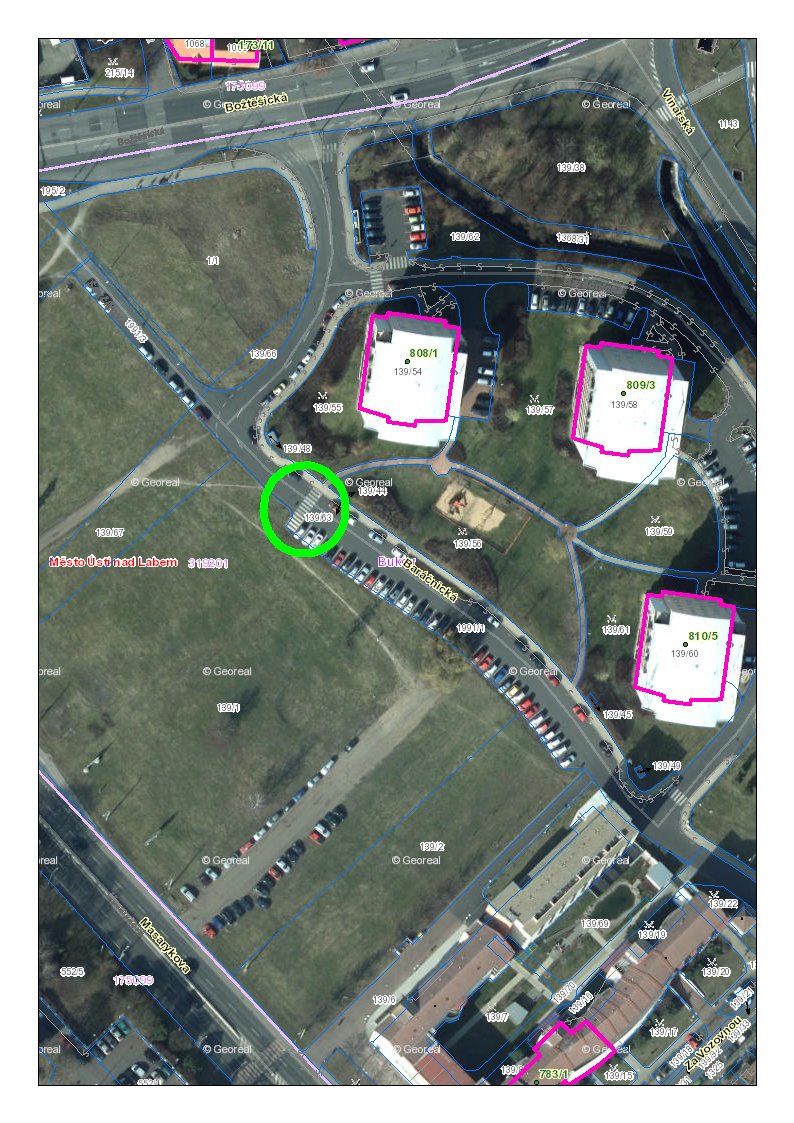 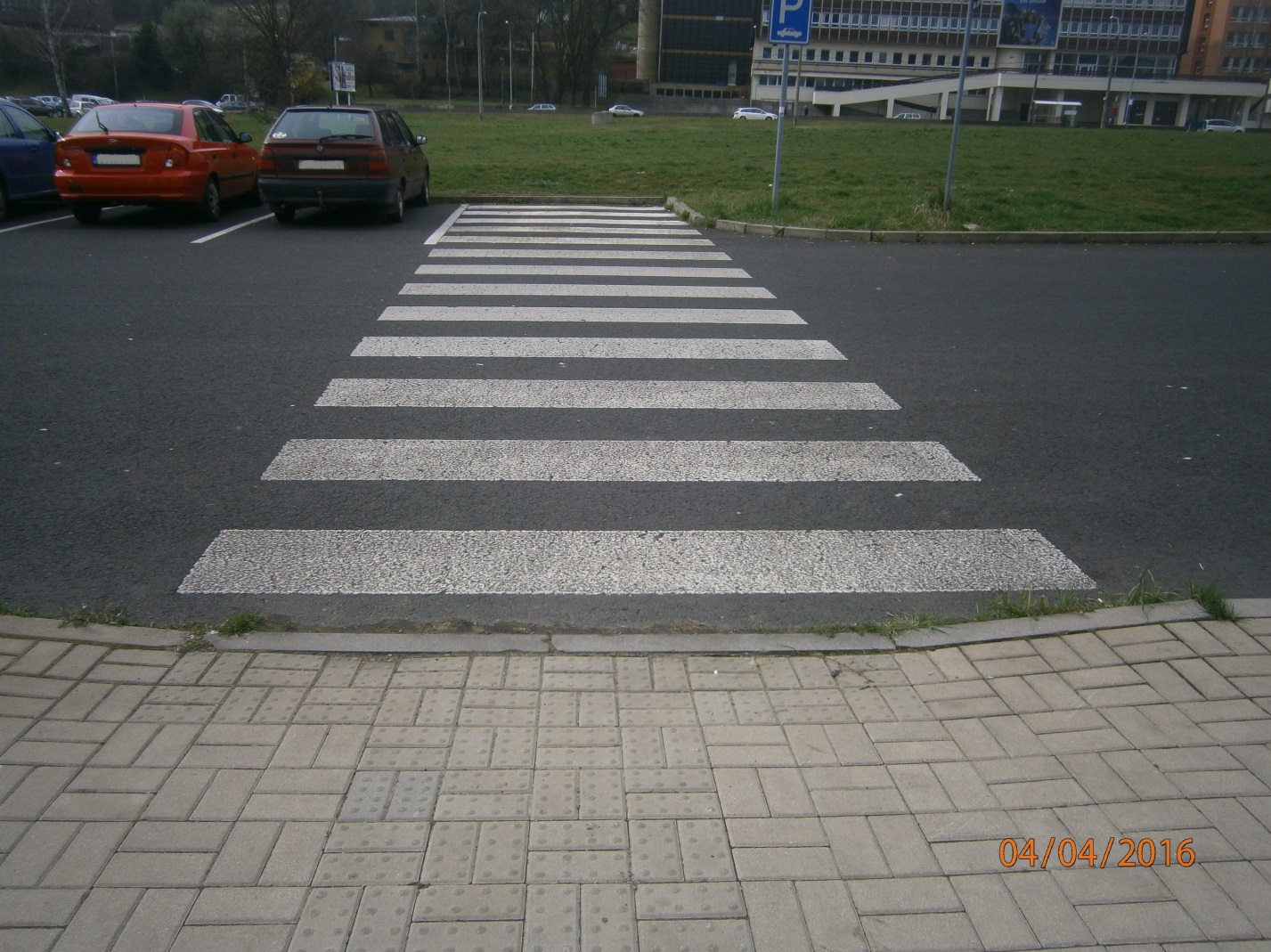 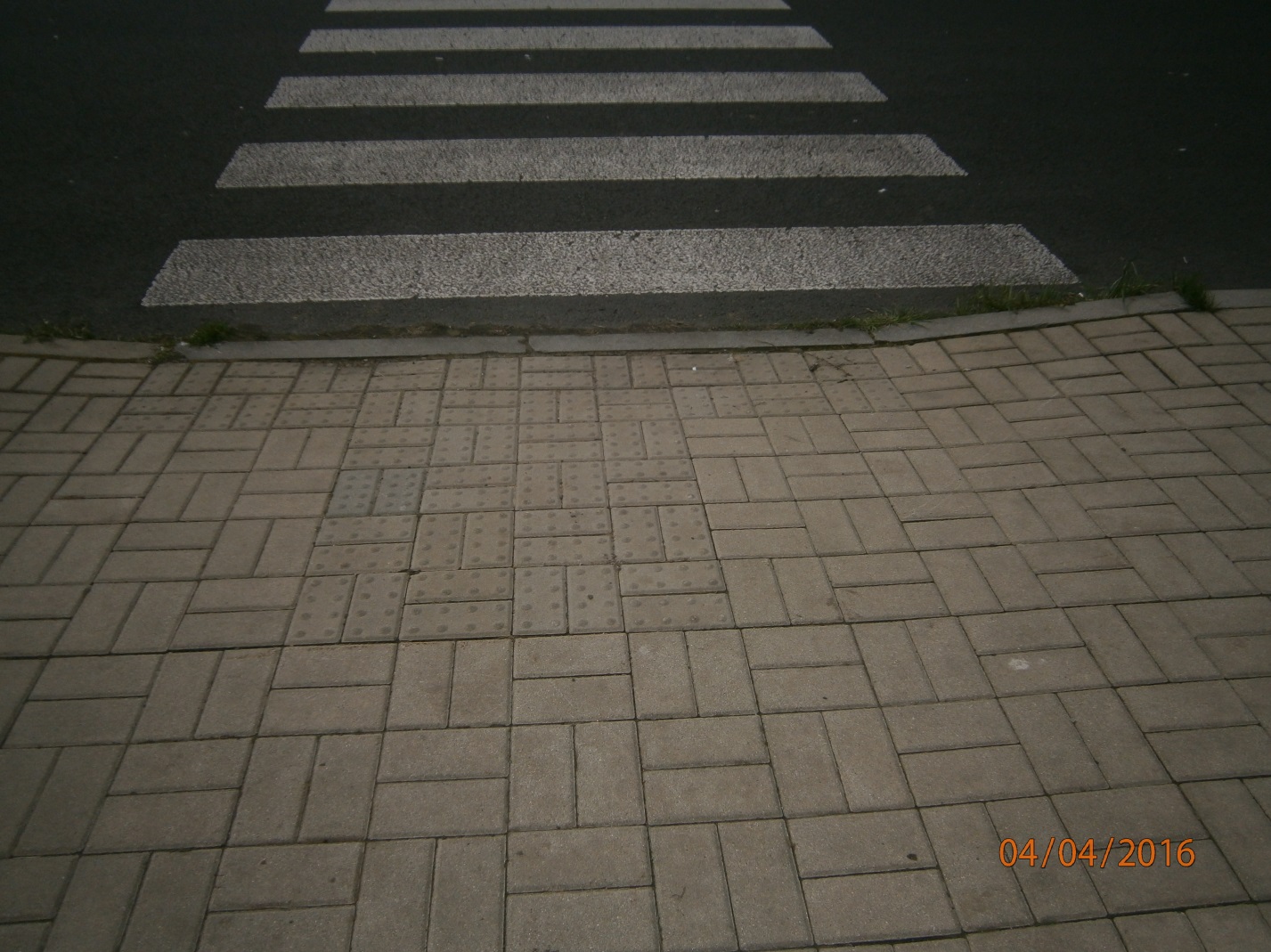 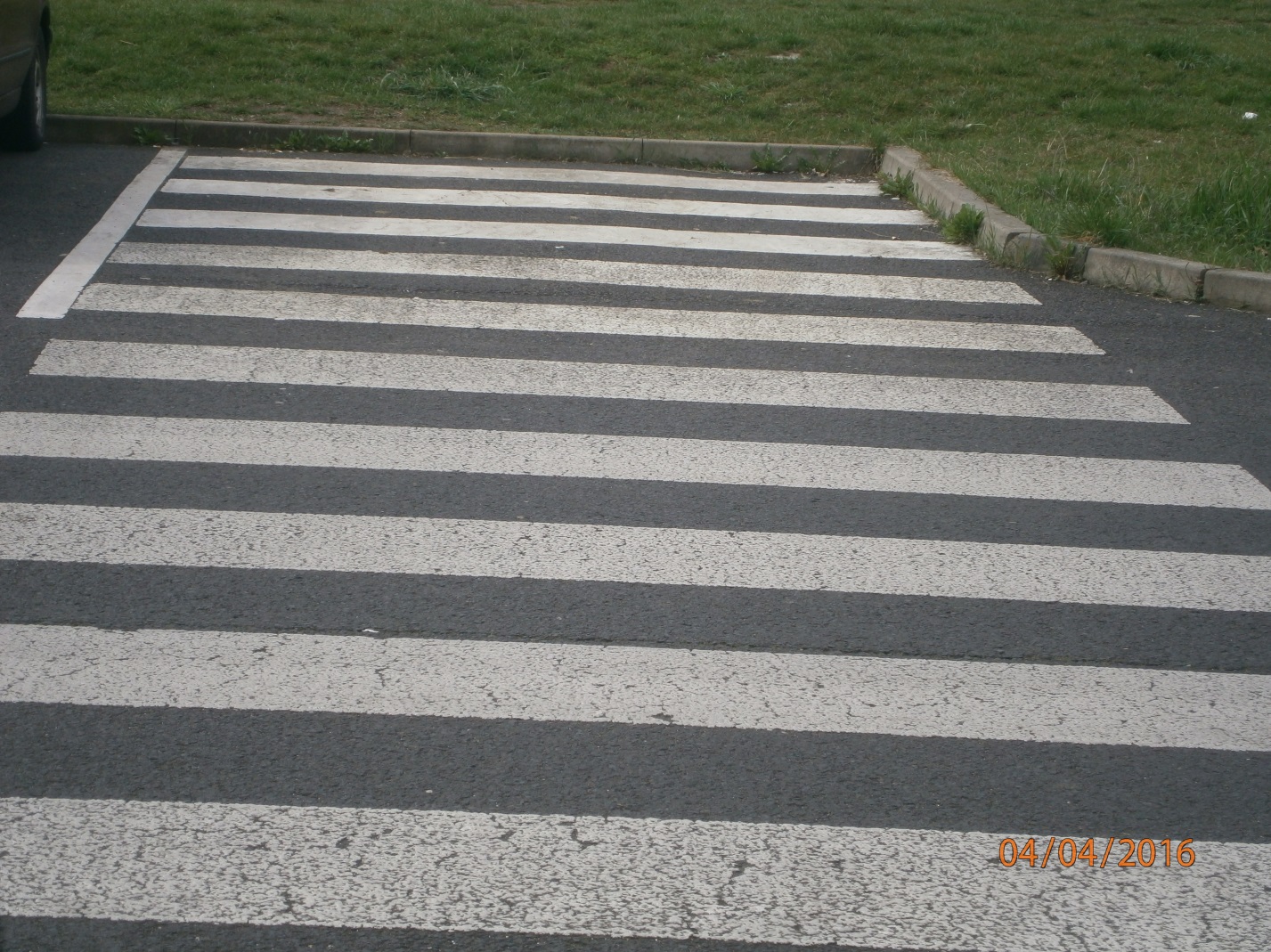 